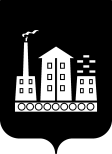 АДМИНИСТРАЦИЯГОРОДСКОГО ОКРУГА СПАССК - ДАЛЬНИЙПОСТАНОВЛЕНИЕ16 декабря 2019 г.             г. Спасск-Дальний, Приморского края                       № 534-паО проведении капитального ремонтаобщего имущества в многоквартирных домахгородского округа Спасск-Дальний в  2020 годуНа основании Федерального закона от 06 октября 2003 г. № 131-ФЗ «Об общих принципах организации местного самоуправления в Российской Федерации»,  в соответствии с требованиями Жилищного кодекса  Российской Федерации,  частью 6 статьи 18 Закона Приморского края от 07 августа 2013 г. № 227-КЗ             «О системе  капитального ремонта многоквартирных домов  в Приморском крае», Администрация городского округа Спасск-Дальний,  в рамках реализации краевой программы «Программа капитального ремонта общего имущества в многоквартирных домах, расположенных на территории Приморского края, на 2014-2043 годы», утвержденной постановлением Администрации Приморского края от     31 декабря 2013 г. № 513-па  (ред. от 22 октября 2019 г.  № 697-па), Администрация городского округа Спасск-ДальнийПОСТАНОВЛЯЕТ: 1.  Утвердить прилагаемый перечень многоквартирных домов городского округа Спасск-Дальний,  по  которым  запланировано проведение  капитального ремонта общего имущества в 2020 году.              2. Административному управлению Администрации городского округа Спасск-Дальний (Моняк) опубликовать постановление в средствах массовой информации  и на официальном сайте городского округа Спасск-Дальний.3. Контроль за исполнением настоящего постановления возложить на заместителя главы Администрации городского округа Спасск-Дальний        Бессонова   А.К.Глава городского округа Спасск-Дальний                                                    В.В. Квон    Утвержден
 постановлением Администрации
городского округа Спасск-Дальний
 от  16.12.2019   № 534-па Утвержден
 постановлением Администрации
городского округа Спасск-Дальний
 от  16.12.2019   № 534-па Утвержден
 постановлением Администрации
городского округа Спасск-Дальний
 от  16.12.2019   № 534-па Утвержден
 постановлением Администрации
городского округа Спасск-Дальний
 от  16.12.2019   № 534-па Утвержден
 постановлением Администрации
городского округа Спасск-Дальний
 от  16.12.2019   № 534-па Утвержден
 постановлением Администрации
городского округа Спасск-Дальний
 от  16.12.2019   № 534-па Утвержден
 постановлением Администрации
городского округа Спасск-Дальний
 от  16.12.2019   № 534-па Утвержден
 постановлением Администрации
городского округа Спасск-Дальний
 от  16.12.2019   № 534-па Утвержден
 постановлением Администрации
городского округа Спасск-Дальний
 от  16.12.2019   № 534-паПеречень многоквартирных домов на территории городского округа Спасск-Дальний, по которым запланировано проведение капитального ремонта в 2020 году в рамках реализации краевой программы                                                                                                                                                                                                                                         "Программа капитального ремонта общего имущества в многоквартирных домах, расположенных на территории Приморского края, на 2014-2043 годы"Перечень многоквартирных домов на территории городского округа Спасск-Дальний, по которым запланировано проведение капитального ремонта в 2020 году в рамках реализации краевой программы                                                                                                                                                                                                                                         "Программа капитального ремонта общего имущества в многоквартирных домах, расположенных на территории Приморского края, на 2014-2043 годы"Перечень многоквартирных домов на территории городского округа Спасск-Дальний, по которым запланировано проведение капитального ремонта в 2020 году в рамках реализации краевой программы                                                                                                                                                                                                                                         "Программа капитального ремонта общего имущества в многоквартирных домах, расположенных на территории Приморского края, на 2014-2043 годы"Перечень многоквартирных домов на территории городского округа Спасск-Дальний, по которым запланировано проведение капитального ремонта в 2020 году в рамках реализации краевой программы                                                                                                                                                                                                                                         "Программа капитального ремонта общего имущества в многоквартирных домах, расположенных на территории Приморского края, на 2014-2043 годы"Перечень многоквартирных домов на территории городского округа Спасск-Дальний, по которым запланировано проведение капитального ремонта в 2020 году в рамках реализации краевой программы                                                                                                                                                                                                                                         "Программа капитального ремонта общего имущества в многоквартирных домах, расположенных на территории Приморского края, на 2014-2043 годы"Перечень многоквартирных домов на территории городского округа Спасск-Дальний, по которым запланировано проведение капитального ремонта в 2020 году в рамках реализации краевой программы                                                                                                                                                                                                                                         "Программа капитального ремонта общего имущества в многоквартирных домах, расположенных на территории Приморского края, на 2014-2043 годы"Перечень многоквартирных домов на территории городского округа Спасск-Дальний, по которым запланировано проведение капитального ремонта в 2020 году в рамках реализации краевой программы                                                                                                                                                                                                                                         "Программа капитального ремонта общего имущества в многоквартирных домах, расположенных на территории Приморского края, на 2014-2043 годы"Перечень многоквартирных домов на территории городского округа Спасск-Дальний, по которым запланировано проведение капитального ремонта в 2020 году в рамках реализации краевой программы                                                                                                                                                                                                                                         "Программа капитального ремонта общего имущества в многоквартирных домах, расположенных на территории Приморского края, на 2014-2043 годы"Перечень многоквартирных домов на территории городского округа Спасск-Дальний, по которым запланировано проведение капитального ремонта в 2020 году в рамках реализации краевой программы                                                                                                                                                                                                                                         "Программа капитального ремонта общего имущества в многоквартирных домах, расположенных на территории Приморского края, на 2014-2043 годы"Перечень многоквартирных домов на территории городского округа Спасск-Дальний, по которым запланировано проведение капитального ремонта в 2020 году в рамках реализации краевой программы                                                                                                                                                                                                                                         "Программа капитального ремонта общего имущества в многоквартирных домах, расположенных на территории Приморского края, на 2014-2043 годы"Перечень многоквартирных домов на территории городского округа Спасск-Дальний, по которым запланировано проведение капитального ремонта в 2020 году в рамках реализации краевой программы                                                                                                                                                                                                                                         "Программа капитального ремонта общего имущества в многоквартирных домах, расположенных на территории Приморского края, на 2014-2043 годы"Перечень многоквартирных домов на территории городского округа Спасск-Дальний, по которым запланировано проведение капитального ремонта в 2020 году в рамках реализации краевой программы                                                                                                                                                                                                                                         "Программа капитального ремонта общего имущества в многоквартирных домах, расположенных на территории Приморского края, на 2014-2043 годы"Перечень многоквартирных домов на территории городского округа Спасск-Дальний, по которым запланировано проведение капитального ремонта в 2020 году в рамках реализации краевой программы                                                                                                                                                                                                                                         "Программа капитального ремонта общего имущества в многоквартирных домах, расположенных на территории Приморского края, на 2014-2043 годы"Перечень многоквартирных домов на территории городского округа Спасск-Дальний, по которым запланировано проведение капитального ремонта в 2020 году в рамках реализации краевой программы                                                                                                                                                                                                                                         "Программа капитального ремонта общего имущества в многоквартирных домах, расположенных на территории Приморского края, на 2014-2043 годы"Перечень многоквартирных домов на территории городского округа Спасск-Дальний, по которым запланировано проведение капитального ремонта в 2020 году в рамках реализации краевой программы                                                                                                                                                                                                                                         "Программа капитального ремонта общего имущества в многоквартирных домах, расположенных на территории Приморского края, на 2014-2043 годы"Перечень многоквартирных домов на территории городского округа Спасск-Дальний, по которым запланировано проведение капитального ремонта в 2020 году в рамках реализации краевой программы                                                                                                                                                                                                                                         "Программа капитального ремонта общего имущества в многоквартирных домах, расположенных на территории Приморского края, на 2014-2043 годы"№ пп№ ппАдрес многоквартирного домаОбщая площадь (кв.м.)Общая площадь помещений (кв.м.)Ремонт фундамента, в том числе разработка проектно-сметной (сметной) документацииРемонт крыши, в том числе разработка проектно-сметной (сметной) документацииРемонт фасада, в том числе разработка проектно-сметной (сметной) документацииРемонт систем электроснабжения, в том числе разработка проектно-сметной (сметной) документацииРемонт систем отопления и теплоснабжения, в том числе разработка проектно-сметной (сметной) документацииРемонт систем газоснабжения, в том числе разработка проектно-сметной (сметной) документацииРемонт систем холодного водоснабжения, в том числе разработка проектно-сметной (сметной) документацииРемонт систем горячего водоснабжения, в том числе разработка проектно-сметной (сметной) документацииРемонт систем канализации и водоотведения, в том числе разработка проектно-сметной (сметной) документацииРемонт, замена, модернизация лифтов, ремонт лифтовых шахт, машинных и блочных помещений, в том числе разработка проектно-сметной (сметной) документацииРемонт подвальных помещений, относящихся к общему имуществу в многоквартиром доме, в том числе разработка проектно-сметной (сметной) документации№ пп№ ппАдрес многоквартирного домаОбщая площадь (кв.м.)Общая площадь помещений (кв.м.)Ремонт фундамента, в том числе разработка проектно-сметной (сметной) документацииРемонт крыши, в том числе разработка проектно-сметной (сметной) документацииРемонт фасада, в том числе разработка проектно-сметной (сметной) документацииРемонт систем электроснабжения, в том числе разработка проектно-сметной (сметной) документацииРемонт систем отопления и теплоснабжения, в том числе разработка проектно-сметной (сметной) документацииРемонт систем газоснабжения, в том числе разработка проектно-сметной (сметной) документацииРемонт систем холодного водоснабжения, в том числе разработка проектно-сметной (сметной) документацииРемонт систем горячего водоснабжения, в том числе разработка проектно-сметной (сметной) документацииРемонт систем канализации и водоотведения, в том числе разработка проектно-сметной (сметной) документацииРемонт, замена, модернизация лифтов, ремонт лифтовых шахт, машинных и блочных помещений, в том числе разработка проектно-сметной (сметной) документацииРемонт подвальных помещений, относящихся к общему имуществу в многоквартиром доме, в том числе разработка проектно-сметной (сметной) документации№ пп№ ппАдрес многоквартирного домаОбщая площадь (кв.м.)Общая площадь помещений (кв.м.)Ремонт фундамента, в том числе разработка проектно-сметной (сметной) документацииРемонт крыши, в том числе разработка проектно-сметной (сметной) документацииРемонт фасада, в том числе разработка проектно-сметной (сметной) документацииРемонт систем электроснабжения, в том числе разработка проектно-сметной (сметной) документацииРемонт систем отопления и теплоснабжения, в том числе разработка проектно-сметной (сметной) документацииРемонт систем газоснабжения, в том числе разработка проектно-сметной (сметной) документацииРемонт систем холодного водоснабжения, в том числе разработка проектно-сметной (сметной) документацииРемонт систем горячего водоснабжения, в том числе разработка проектно-сметной (сметной) документацииРемонт систем канализации и водоотведения, в том числе разработка проектно-сметной (сметной) документацииРемонт, замена, модернизация лифтов, ремонт лифтовых шахт, машинных и блочных помещений, в том числе разработка проектно-сметной (сметной) документацииРемонт подвальных помещений, относящихся к общему имуществу в многоквартиром доме, в том числе разработка проектно-сметной (сметной) документацииГородской округ Спасск-ДальнийГородской округ Спасск-ДальнийГородской округ Спасск-ДальнийГородской округ Спасск-ДальнийГородской округ Спасск-ДальнийГородской округ Спасск-ДальнийГородской округ Спасск-Дальний11г. Спасск-Дальний, ул. Красногвардейская, д. 100/43 164,803 074,90х22г. Спасск-Дальний, ул. Красногвардейская, д. 893 613,503 308,10х33г. Спасск-Дальний, ул. Красногвардейская, д. 91/13 288,702 961,80х44г. Спасск-Дальний, ул. Линейная, д. 1А3 030,702 315,80х55г. Спасск-Дальний, ул. Нахимова, д. 83 968,503 485,00х66г. Спасск-Дальний, ул. Советская, д. 1245 129,904 473,80х77г. Спасск-Дальний, ул. Советская, д. 1263 452,203 011,80х88г. Спасск-Дальний, ул. Советская, д. 1326 790,105 897,10х*Капитальный ремонт выполняется на те виды работ, где указан Х.*Капитальный ремонт выполняется на те виды работ, где указан Х.*Капитальный ремонт выполняется на те виды работ, где указан Х.*Капитальный ремонт выполняется на те виды работ, где указан Х.